企业设立、变更、注销办理流程图企业备案办理流程图广告发布登记办理流程图股权出质的设立、变更、撤销办理流程图特种设备使用登记运行流程图                                        有异议食品经营许可证办理流程图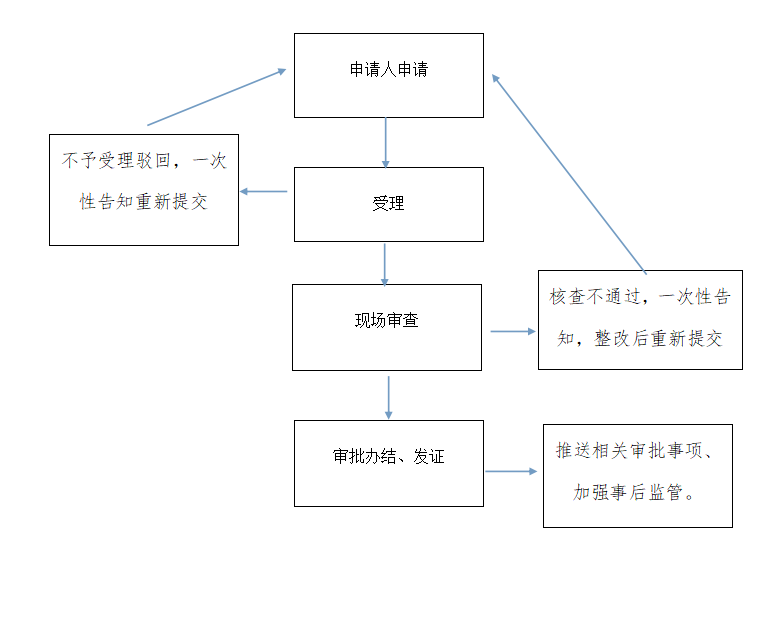 食品小经营店备案证办理流程图食品小作坊许可证办理流程图食品小摊点备案卡办理流程图